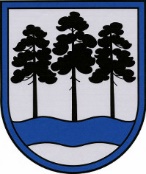 OGRES  NOVADA  PAŠVALDĪBAReģ.Nr.90000024455, Brīvības iela 33, Ogre, Ogres nov., LV-5001tālrunis 65071160, fakss 65071161, e-pasts: , www.ogresnovads.lv PAŠVALDĪBAS DOMES SĒDES PROTOKOLA IZRAKSTS19.§Par Ogres novada pašvaldībai piederošo nedzīvojamo telpu nodošanu bezatlīdzības lietošanā nodibinājumam  “Fondam “Zied Ģimene”” Ar Ogres novada pašvaldības domes 27.01.2023. sēdes lēmuma (protokols Nr.1; 13.) grozījumiemIzvērtējot Taurupes pagasta pārvaldē saņemto nodibinājuma “Fonda “Zied Ģimene”” (vienotais reģistrācijas numurs 40008196627, juridiskā adrese – “Rutuļi”, Ķeipenes pag., Ogres nov., LV-5062) dibinātājas Sandras Stepiņas 2017.gada 21.marta iesniegumu (reģistrēts Taurupes pagasta pārvaldē 2017.gada 21.martā ar Nr.2.1.-9/9), Ogres novada pašvaldības dome konstatēja:iesniegumā nodibinājums ”Fonds “Zied Ģimene”” lūdz nodot bezatlīdzības lietošanā Ogres novada pašvaldībai piederošās nedzīvojamās telpas ēkā ar kadastra apzīmējumu 74920090221001, “Tautas nams”, Kurmis, Taurupes pagasts, Ogres nov., kopā 169,4m² platībā, uz desmit (10) gadiem  nodibinājuma darbības nodrošināšanai,  humānās palīdzības un labdarības sniegšanai, pasākumu organizēšanai, kas saistīti ar trūcīgo un maznodrošināto ģimeņu labklājības celšanu un izglītošanu dažādās jomās Taurupes pagasta un tuvākajā apkārtnē esošo pagastu iedzīvotājiem;kopš 2012.gada 27.janvāra nodibinājumam “Fondam “Zied Ģimene”” ir piešķirts sabiedriskā labuma organizācijas statuss. Nodibinājuma darbības mērķis ir labdarība, trūcīgo un sociāli mazaizsargāto personu grupu sociālās labklājības celšana;Ogres novada pašvaldības īpašuma tiesības uz nekustamo īpašumu “Kurmis”, Taurupes pag., Ogres nov. (kadastra numurs 74920090221), kas sastāv no zemes vienības ar kadastra apzīmējumu 7492 009 0221 0,29 ha platībā un uz tās esošās nedzīvojamās ēkas ar kadastra apzīmējumu 7492 009 0221 001, nostiprinātas Taurupes pagasta  zemesgrāmatas nodalījumā Nr.100000425155;Ēkas ar kadastra apzīmējumu 74920090221001 kopējā platība ir 698,2 m², bilances vērtība ir EUR 1231,62; zemes vienības ar kadastra apzīmējumu 7492 009 0221 bilances vērtība ir EUR 1764,36;Bezatlīdzības lietošanā nododamo nedzīvojamo telpu 1.stāvā: telpu grupa Nr.003: - Nr.1  platība 2,7m2, Nr.2 platība 84,8 m2, Nr.3 platība 0,3 m2, Nr.4 platība 24,6 m2, Nr.5 platība 4,4 m2, Nr.6 platība 6,3 m2, Nr.7 platība 1,4 m2, Nr.8 platība 2,2 m2, Nr.9 platība 12,8 m2, un telpu grupa Nr.002- Nr.1 platība 23,1 m2, Nr.2 platība 1,3 m2, Nr.3 platība 5,5 m2, (turpmāk – telpas), kopējā platība ir 169,4m², proporcionāli ēkas kopējai platībai bezatlīdzības lietošanā nododamo telpu bilances vērtība ir EUR  298,82;Bezatlīdzības lietošanā nododamām telpām piesaistītā zeme – 1694/6982 domājamās daļas ar bilances vērtību EUR 444,13;Ēku ar kadastra apzīmējumu 74920090221001 pašvaldība savu funkciju nodrošināšanai neizmanto, tā nav iznomāta un tās vizuālais tēls ir degradēts;ņemot vērā minēto un izvērtējot lietderību, lai nodibinājums “Fonds” Zied Ģimene”” varētu nodarboties ar humānās palīdzības un labdarības sniegšanu, pasākumu organizēšanu, kas saistīti ar trūcīgo un maznodrošināto ģimeņu labklājības celšanu un izglītošanu dažādās jomās Taurupes pagasta un tuvākajā apkārtnē esošo pagastu iedzīvotājiem, tai skaitā sakārtotu arī ēkas vizuālo tēlu, lietderīgi nodibinājumam “Fondam “Zied Ģimene”” nodot bezatlīdzības lietošanā telpas.Noklausoties Ogres novada pašvaldības Taurupes pagasta pārvaldes vadītāja Jāņa Stafecka ziņojumu, pamatojoties uz likuma „Par pašvaldībām” 21.panta pirmās daļas 27.punktu, Publiskas personas finanšu līdzekļu un mantas izšķērdēšanas novēršanas likuma 5.panta otrās daļas 4.1 punktu, trešo, piekto un sesto daļu, balsojot: PAR – 17 balsis (A.Mangulis, E.Helmanis, I.Tamane, I.Vecziediņa, M.Legzdiņš, S.Kirhnere, J.Laizāns, A.Ceplītis, L.Strelkova, R.Javoišs, D.Širovs, M.Siliņš, Dz.Mozule, E.Dzelzītis, V.Pūķe, V.Gaile, E.Bartkevičs), PRET – nav, ATTURAS – nav,Ogres novada pašvaldības dome NOLEMJ:Nodot bezatlīdzības lietošanā sabiedriskā labuma organizācijai – nodibinājumam “Fondam “Zied Ģimene””(vienotais reģistrācijas numurs 40008196627), Ogres novada pašvaldībai piederošā nekustamā īpašuma “Kurmis”, Taurupes pag., Ogres nov. (kadastra numurs 74920090221) daļu: ēkas ar kadastra apzīmējumu 74920090221001 nedzīvojamās telpas (saskaņā ar telpu plāniem) 1.stāvā:  telpu grupā Nr.003: Nr.1  ar platību 2,7m2, Nr.2 ar platību 84,8 m2, Nr.3 ar platību 0,3 m2, Nr.4 ar platību 24,6 m2, Nr.5 ar platību 4,4 m2, Nr.6 ar platību 6,3 m2, Nr.7 ar platību 1,4 m2, Nr.8 ar platību 2,2 m2, Nr.9 ar platību 12,8 m2, Svītrots;(Ogres novada pašvaldības domes 27.01.2023. sēdes lēmuma (protokols Nr.1; 14.) redakcijā)Piesaistīto zemi - 1395/6982 domājamās daļas.(Ogres novada pašvaldības domes 27.01.2023. sēdes lēmuma (protokols Nr.1; 14.) redakcijā)Bezatlīdzības lietošanā nodoto telpu kopējā platība 139,5 m², bilances vērtība 165,72 EUR; piesaistītās zemes -1395/6982 domājamo daļu, bilances vērtība 352,25 EUR”.(Ogres novada pašvaldības domes 27.01.2023. sēdes lēmuma (protokols Nr.1; 14.) redakcijā)Noteikt, ka nedzīvojamās telpas tiek nodotas bezatlīdzības lietošanā sabiedriskā labuma organizācijai – nodibinājumam “Fondam “Zied Ģimene”” (vienotais reģistrācijas numurs 40008196627) ar mērķi  nodarboties ar humānās palīdzības un labdarības sniegšanu, pasākumu organizēšanu, kas saistīti ar trūcīgo un maznodrošināto ģimeņu labklājības celšanu un izglītošanu dažādās jomās Taurupes pagasta un tuvākajā apkārtnē esošo pagastu iedzīvotājiem   uz desmit (10) gadiem.Noteikt, ka līgums par bezatlīdzības lietošanu tiek izbeigts un nedzīvojamās telpas nododamas atpakaļ, ja: telpas tiek izmantotas pretēji tā nodošanas bezatlīdzības lietošanā mērķim vai tiek pārkāpti noslēgtā līguma noteikumi;  nodibinājumam “Fondam “Zied Ģimene””  tiek anulēts sabiedriskā labuma organizācijas statuss; telpas ir nepieciešamas Ogres novada pašvaldībai savu funkciju nodrošināšanai.Uzdot Taurupes pagasta pārvaldes vadītājam Jānim Stafeckim viena mēneša laikā no šī lēmuma spēkā stāšanās noslēgt līgumu par nedzīvojamo telpu nodošanu bezatlīdzības lietošanā  nodibinājumam “Fondam “Zied Ģimene””.Kontroli par lēmuma izpildi uzdot pašvaldības izpilddirektoram Pēterim Dimantam.(Sēdes vadītāja,domes priekšsēdētāja A.Manguļa paraksts) Lēmums stājas spēkā 2017.gada 21.aprīlīOgrē, Brīvības ielā 33Nr.52017.gada 20.aprīlī